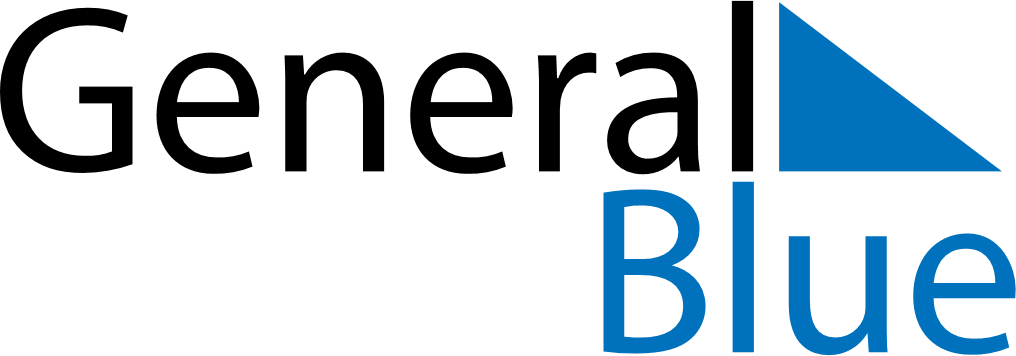 December 2025December 2025December 2025BahrainBahrainMONTUEWEDTHUFRISATSUN123456789101112131415161718192021National DayAccession Day22232425262728293031